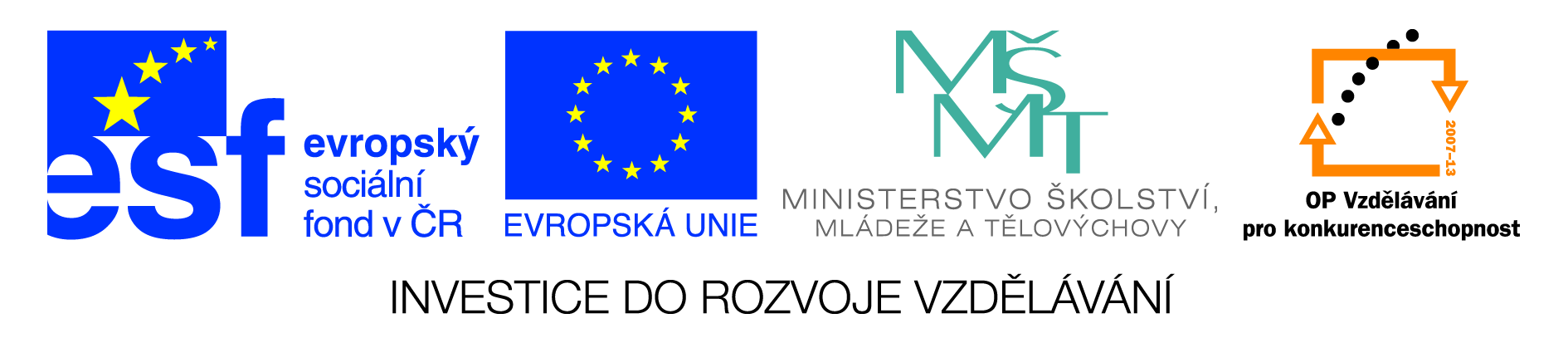 Název sady: Chemie03Autor: Petra MajerčákováRok vytvoření: 2013Zaměření: 2.stupeňKategorie: Člověk a příroda(chemie)Klíčová slova: uhlovodíky, deriváty uhlovodíků, lipidy, sacharidy, bílkoviny, esterifikace, Sada slouží jako osnova probíraného učiva. Obsahuje základní údaje k tématu, případně doplňující informace, ukázky pokusů a zajímavosti. Text slouží i jako zápis do sešitu. Prezentace lze využít i v učebnách bez interaktivní tabule.  